AİLE – ÇOCUK ETKİLEŞİMİ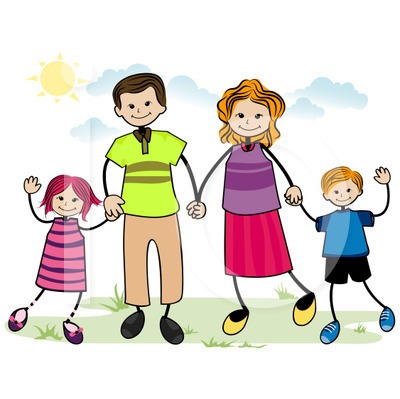       Kişiliğin biçimlenmesinde en önemli çevresel etken ailedir. Anne-babanın ya da diğer aile bireylerinin çocukla etkileşimi çocuğun davranışlarını biçimlendirmeyi gerçekleştirirken, gelecekteki davranışları üzerinde de etkili olur.
     Motor ve dil gelişimiyle birlikte hareketliliği de artan çocuğun sorgulama ve araştırma çabaları başlamıştır. Bu dönemde araştırma ve öğrenme güdüsü engellenmemelidir. “Sen küçüksün, sen bilmezsin, anlamazsın” ifadeleri yetersiz hissetmelerine, “dur kırarsın, aman yapma dökersin” ifadeleri beceriksiz hissetmelerine, “koşma terlersin, atlama düşersin” ifadeleri ürkek hissetmelerine, “öyle oturma, sen konuşma, yapamadın ben yapayım” gibi ifadeler de çekingen ve ürkek davranmalarına yol açacaktır.
      Çocukların öğrendikleri kavramlar ve yaşam olaylarıyla ilgili sorular sormaları çok normaldir. Bu sorulara çocuğun yaşına uygun, doğrudan gerçeği içeren ve yalın bir netlikte cevaplar verilmelidir. Çocuk duyduğu ve yaşadığı olayları ayrıntılarıyla algılar ve anlamaya çalışır. Bu çabadayken kendi sorularına kendine göre cevap bulacaktır ve bu cevaplar çoğunlukla kafasını karıştıran, korkutucu, üzücü cevaplar olacaktır. İşte bu yüzden büyükler tarafından gerçekçi ve net ifadelerle aydınlatılmaları gerekmektedir.
      Oyun dönemindeki çocuğun müdahale değil teşvike ihtiyacı vardır. Müdahale yetersizlik, çekingenlik hissine, yalnız başına girişimde bulunamamaya, bağımlı kişiler olarak yetişmelerine neden olacaktır.
     Günümüzde toplumumuzda yapılan en büyük yanlış özellikle kentlerde yaşayan ve çalışan genç anne-babaların “demokratik aile” olma amacıyla çocuklarına aşırı hoşgörülü davranması, ebeveyn otoritesini kuramaması ve ilişki sınırını koruyamamasıdır. Bazen aile içi kurallar çocuk tarafından konabiliyor. Sevgi, şefkat, anlayış, hoşgörü kadar sınır koyma da ailenin sağlıklı işlevselliği ve çocuğun sağlıklı gelişimi için gereklidir. Uygun olmayan isteğe “hayır” denebilmelidir ki çocuk kendi öz denetimini oluşturabilsin. Hayır denmeyen, yanlışı gösterilmeyen çocuk kendi doğrularını ve denetimini gerçekleştiremez. Bunun için anne- babanın tutumları da uyum içinde olmalıdır. Bu, geniş ailelerde anne baba dışındaki bireylerin de uyumlu tutum sergilemesini içermektedir. Annenin “evet”ine babanın “hayır” demesi, babanın “olmaz”ına babaannenin “benim için bir seferlik olsun” ları çocuğun denetim kurmasına engel olmaktadır.
      Çocuğu üzmeme amacıyla gerçeği saklamak ya da saptırmak gerçeğin kendisinden daha zararlı olacaktır. Çocuğu korkutmak ve rüşvet teklifleri de hatalar arasındadır. “uslu durmazsan doktor iğne yapar”, “Allah seni cezalandırır”, “yaptığın çok günah”, “bunu yersen sana çikolata alacağım”, “cici kız olursan…” gibi. Çocuğun kendisiyle davranışını eşleştirmek de hatadır. “Böyle yaparsan kötü çocuk olursun” “ seni artık sevmiyorum çünkü … yaptın” gibi.
      Ailenin çocuğu aşırı koruması, aşırı düşkünlüğü çoğu kez çocuğun kendi gücünü ve savunma yeteneğini oluşturma fırsatını elinden almaktır. Çocuk kendi başına hareket edebilmeli, düşünebilmeli, günlük yaşamın tehlikelerinin bir kısmıyla baş edebilmelidir.
      Aşırı oyuncak, harçlık, sınırsız imkân çocuğu doyumsuz yapacaktır. Bu durum şimdiki ve ileriki dönemlerdeki tatminkârlığı ve mutluğunu etkileyecek niteliktedir.
      Çocuk bakımı ve anne-baba tutumları üzerine sayısız fikir vardır. İlkeler zamanla değişir. Bir kuşağa uygun bilgiler sonraki kuşakta uygun olmayabilir. Eğitimciler çocukların gelecekte uyumlu ve başarılı olabilmeleri için en sağlıklı eğitim yollarının geliştirilmesi çabası içindedirler. Her ne kadar kişilik gelişiminin insanın yaşamı boyunca süregeldiğini kabul etsek de, kişilik gelişmesi ve yapılanmasında temelin çocukluk döneminde atıldığı gerçeği geçerliliğini korumaktadır. Sosyal uyum üzerine yapılan çalışmalar, ailenin çocuk üzerindeki ilk etkilerinin son derece önemli olduğunu göstermiştir. Anne-babanın ve ailenin diğer bireylerinin çocukla olan etkileşimi, çocuğun aile içindeki yerini belirlemektedir. Çocuğa yöneltilen davranış ve ona karşı takınılan tavır, ilk yaşantıların örülmesinde büyük önem taşımaktadır.“Bir çocuk için annesi ve babası dünyayı temsil eder. Çocuk, annesi ve babası nasıl davranıyorsa, dünyadaki herkesin de aynı şekilde davranacağını düşünür.”                                                                      .                                                                                                                        M.Scott Peck  